Приложение 1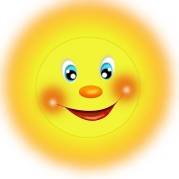 Приложение 2Тает снежок, ожил лужок. День прибывает. Когда это бывает? (Весной)Из-под снега расцветает, раньше всех весну встречает. (Подснежник)В голубенькой рубашке Бежит по дну овражки. (Ручеёк)Зимою замерзают И с крыш они свисают, На солнце засверкают Весна придет – растают. (Сосульки)В ясный день он отдыхает, А в грозу он громыхает. (Гром)Золотистая коса, Сверкает ярко в небесах. (Молния)Желтый он будет пока молодой, А постареет – и станет седой! (Одуванчик)Наконец пришла весна, Новоселье у скворца. Чтоб у нас жил пересменшик, Мы построили …. (Скворечник)Его просят, его ждут, А как придет – прятаться начнут. (Дождь)Я всегда со светом дружен, Если солнышко в окне, Я от зеркала, от лужи Пробегаю по стене. (Солнечный зайчик)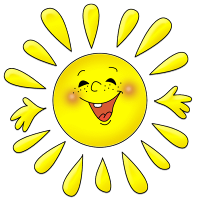 Приложение 3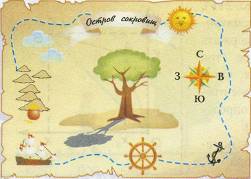 Приложение 4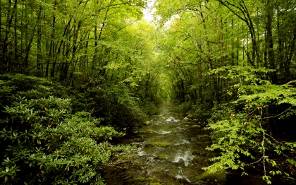 Приложение 5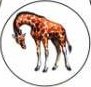 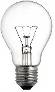 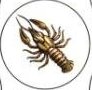 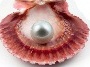 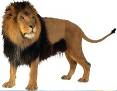 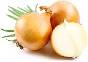 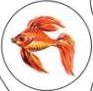 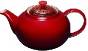 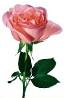 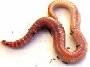 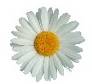 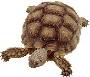 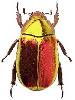 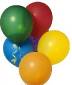 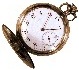 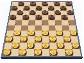 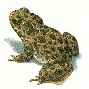 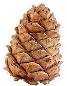 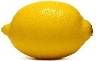 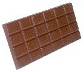 Приложение 6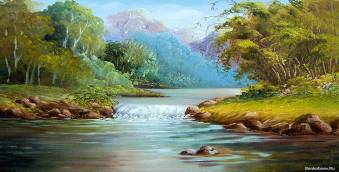 Приложение 7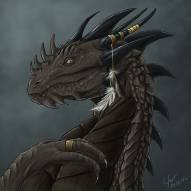 Кто добро творит, тому Бог отплатит.Добро не умрёт, а зло пропадёт. Кто за худым пойдёт, тот добра не найдёт. Злой плачет от зависти, добрый от радости.Добрый скорее дело сделает, чем сердитый. Лихо помнится, а добро век не забудется.Сей добро, посыпай добром, жни добро, оделяй добром.О добре трудиться, есть чем похвалиться.Приложение 8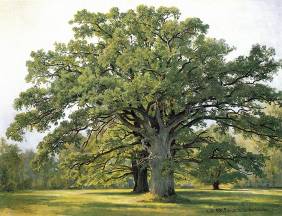 Приложение 9 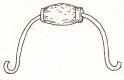 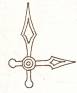 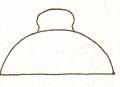 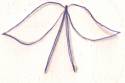 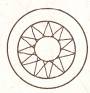 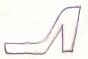 Приложение 10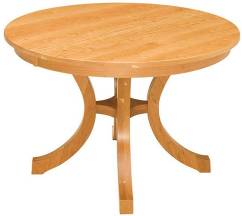 